Střecha pro výběrové řízení - podklady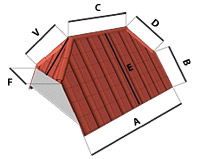 Součástí střechy již jsou -    komín o rozměru 1,5 cihly x 1,5 cihly                                          (cca 60cm pod hřebenem viz. foto)střešní okno o rozměru 0,8x1,20mMateriál – krytina    1) varianta střešní taška – červená			     2) varianta – současná výhodná a kvalitní nabídka dle                                                          Vašeho doporučení	Další materiál nutný pro zakázku – střešní latě pro uložení tašek                 -  parozábranu na celou střechuPolovalbová střechaPolovalbová střechaPolovalbová střechaRozměry střechy (v metrech)Rozměry střechy (v metrech)Hřeben (C):mDélka krokve (E):mNároží (D):mSklon střechy (S):º (ve stupních)Délka okapu (A):mDélka štítu (B):mDélka okapu (F):mVýška (V):m